LeitbildDie Brentano-Grundschule heißt alle Kinder willkommen, unabhängig ihrer Herkunft, ihres sozialen Standes, ihrer Fähigkeiten und Bedürfnisse. Wir verstehen Vielfalt als Bereicherung und fördern das gemeinsame Lernen aller Kinder, indem wir auf die Stärken und Schwächen jedes Kindes eingehen und individuelle Unterstützung anbieten. Wir arbeiten eng mit den Eltern sowie unterschiedlichen Fachkräften zusammen, um gemeinsam den Bildungsweg der Kinder zu gestalten.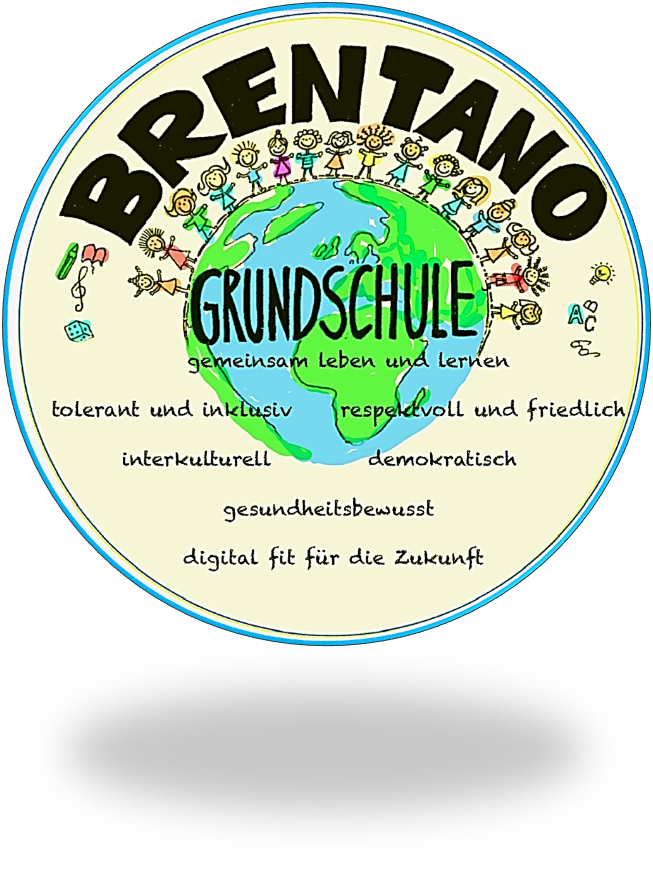 Unser Leitbild ist eine Verpflichtung, die wir gemeinsam leben und stetig weiter entwickeln.